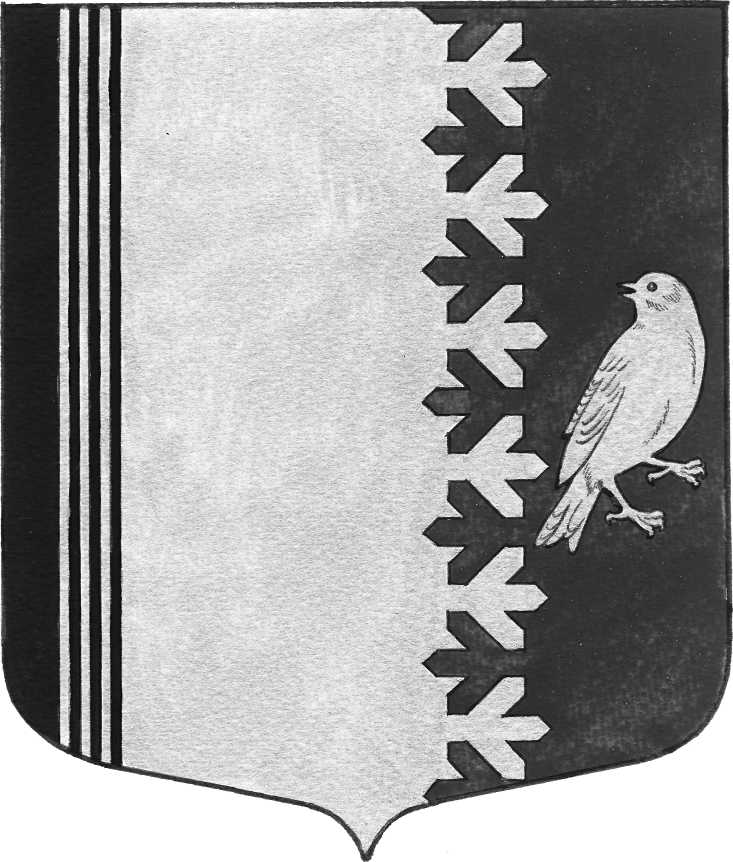 АДМИНИСТРАЦИЯ   МУНИЦИПАЛЬНОГО  ОБРАЗОВАНИЯШУМСКОЕ  СЕЛЬСКОЕ ПОСЕЛЕНИЕКИРОВСКОГО МУНИЦИПАЛЬНОГО  РАЙОНАЛЕНИНГРАДСКОЙ  ОБЛАСТИП О С Т А Н О В Л Е Н И  Еот  25 марта  2015 года  № 57Об утверждении перечня должностей муниципальной службы МО Шумское сельское поселение Кировского муниципального района Ленинградской области, при назначении на которые граждане и при замещении  которых муниципальные  служащие обязаны представлять сведения  о своих доходах, расходах, об имуществе и обязательствах  имущественного характера, а также  сведения  о доходах, расходах, об  имуществе  и  обязательствах  имущественного характера своих супруги (супруга) и несовершеннолетних  детейВ соответствии  с пунктом 3 Указа Президента  Российской  Федерации  от 18 мая 2009 года № 557 «Об утверждении перечня должностей федеральной государственной службы, при назначении на которые граждане и при замещении которых федеральные государственные служащие обязаны представлять сведения о своих доходах, об имуществе и обязательствах имущественного характера, а также сведения о доходах, об имуществе и обязательствах имущественного характера своих супруги (супруга) и несовершеннолетних детей»         1. Утвердить перечень должностей  муниципальной службы МО Шумское сельское поселение Кировского муниципального района Ленинградской области, при назначении на которые граждане  и при замещении  которых муниципальные  служащие обязаны представлять сведения  о своих доходах, расходах, об имуществе и обязательствах  имущественного характера, а также  сведения  о доходах, расходах, об имуществе  и  обязательствах  имущественного характера своих супруги (супруга) и несовершеннолетних  детей согласно приложению. 2.  Постановление администрации МО Шумское сельское поселение МО Кировский муниципальный район Ленинградской области от 10 сентября  2009 г. № 160 «Об утверждении перечня должностей муниципальной службы МО Шумское сельское поселение МО Кировский муниципальный район Ленинградской области, при назначении на которые граждане  и при замещении  которых муниципальные  служащие обязаны представлять сведения  о своих доходах, расходах, об имуществе и обязательствах  имущественного характера, а также  сведения  о доходах, расходах, об  имуществе  и  обязательствах  имущественного характера своих супруги (супруга) и несовершеннолетних  детей» считать утратившим силу.Глава  администрации                                                                                       Ю.С. ИбрагимовРазослано: дело, прокуратура КМР, Вестник МО Шумское сельское поселениеУтвержден постановлением администрации МО Шумское  сельское поселениеКировского муниципального районаЛенинградской  областиот 25.03.2015 г. № 57ПЕРЕЧЕНЬдолжностей муниципальной службы МО Шумское сельское поселение Кировского муниципального района Ленинградской области, при назначении на которые граждане  и при замещении  которых муниципальные  служащие обязаны представлять сведения  о своих доходах, расходах, об имуществе и обязательствах  имущественного характера, а также  сведения  о доходах, расходах, об имуществе  и  обязательствах  имущественного характера своих супруги (супруга) и несовершеннолетних  детей             Категория «Руководители»1. Высшие  должности  муниципальной  службы:1.1. Глава  администрации муниципального образования  Шумское  сельское поселение  Кировского муниципального района  Ленинградской области.2. Главные должности муниципальной службы2.1. Заместитель главы администрации муниципального образования  Шумское сельское поселение Кировского муниципального района  Ленинградской области.3. Старшие должности муниципальной службы3.1. Начальник сектора администрации муниципального образования  Шумское сельское поселение Кировского муниципального района  Ленинградской областиКатегория «Специалисты»1. Старшие должности муниципальной службы1.1. Ведущий специалист администрации муниципального образования  Шумское сельское поселение Кировского муниципального района  Ленинградской области2. Младшие должности муниципальной службы2.1. Специалист 1 категории администрации муниципального образования  Шумское сельское поселение Кировского муниципального района  Ленинградской области2.2. Специалист администрации муниципального образования  Шумское сельское поселение Кировского муниципального района  Ленинградской области